景德镇陶瓷大学研究生指导教师个人信息表更新日期：2022-4-25姓名闫宁宁性别女出生年月1987年9月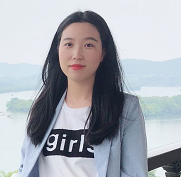 专业技术职称专业技术职称副教授副教授导师类别硕士生导师最后学历（毕业院校）最后学历（毕业院校）研究生（武汉理工大学）研究生（武汉理工大学）最后学位（毕业院校）硕士学位（武汉理工大学）获聘招生学科获聘招生学科应用经济、管理科学与工程、艺术经济应用经济、管理科学与工程、艺术经济研究方向产业经济联系电话联系电话1520798006815207980068E-mail595614432@qq.com个人简历个人简历闫宁宁，女，副教授，硕士研究生导师。主持完成省部级、市厅级课题10余项，以第一作者发表本专业论文、论著20余篇。闫宁宁，女，副教授，硕士研究生导师。主持完成省部级、市厅级课题10余项，以第一作者发表本专业论文、论著20余篇。闫宁宁，女，副教授，硕士研究生导师。主持完成省部级、市厅级课题10余项，以第一作者发表本专业论文、论著20余篇。闫宁宁，女，副教授，硕士研究生导师。主持完成省部级、市厅级课题10余项，以第一作者发表本专业论文、论著20余篇。闫宁宁，女，副教授，硕士研究生导师。主持完成省部级、市厅级课题10余项，以第一作者发表本专业论文、论著20余篇。教学科研情况教学科研情况担任研究生课程：资本市场与文化产业担任研究生课程：资本市场与文化产业担任研究生课程：资本市场与文化产业担任研究生课程：资本市场与文化产业担任研究生课程：资本市场与文化产业教学科研情况教学科研情况主要科研项目：主持江西省社会科学规划项目、主持江西省艺术科学规划项目、主持江西省教育厅科技项目主要科研项目：主持江西省社会科学规划项目、主持江西省艺术科学规划项目、主持江西省教育厅科技项目主要科研项目：主持江西省社会科学规划项目、主持江西省艺术科学规划项目、主持江西省教育厅科技项目主要科研项目：主持江西省社会科学规划项目、主持江西省艺术科学规划项目、主持江西省教育厅科技项目主要科研项目：主持江西省社会科学规划项目、主持江西省艺术科学规划项目、主持江西省教育厅科技项目教学科研情况教学科研情况主要获奖： 主要获奖： 主要获奖： 主要获奖： 主要获奖： 教学科研情况教学科研情况学术论文、论著：1. 技术创新演进视角下技术轨道变迁与创新绩效的实证研究2. 基于非径向SBM模型的文化服务业上市公司运营效率研究学术论文、论著：1. 技术创新演进视角下技术轨道变迁与创新绩效的实证研究2. 基于非径向SBM模型的文化服务业上市公司运营效率研究学术论文、论著：1. 技术创新演进视角下技术轨道变迁与创新绩效的实证研究2. 基于非径向SBM模型的文化服务业上市公司运营效率研究学术论文、论著：1. 技术创新演进视角下技术轨道变迁与创新绩效的实证研究2. 基于非径向SBM模型的文化服务业上市公司运营效率研究学术论文、论著：1. 技术创新演进视角下技术轨道变迁与创新绩效的实证研究2. 基于非径向SBM模型的文化服务业上市公司运营效率研究